Curriculum vitaeالسيرة الذاتية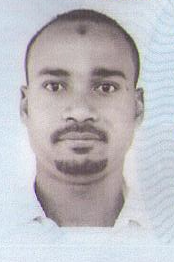 Personal Information:المعلومات الشخصيةName:  Mohammed Hamza B. Abdel Qaderالاسم : محمد حمزة البخيت عبد القادر Date of birth:13th February 1982تاريخ الميلاد:  13 فبراير 1982Gender: Maleالنوع:  ذكرMarital status: Marriedالحالة الاجتماعية : متزوجNationality:Soudaniseالجنسية : السودانMobile:00966547133141     :    00966570036034وسيلة الاتصال: 00966547133141                   : 00966536645749Address:ALFAYSSLYA – JEDDAH - KSAالعنوان : جدة – الفيصلية – المملكة العربيةالسعوديةE-mail:MOHAMMED3948@GMAIL.COM              :jamjom32@hotmail.com  البريد الالكتروني:MOHAMMED3948@GMAIL.COM                           :jamjom32@hotmail.com  Personal StatementI am a committed and hard working individual who enjoys a challenge. In Addition to strong communication skills, I am able to work effectively in a Team. I can also demonstrate advanced problem-solving skills and thrive Under pressure.نبذة شخصيةأنا شخص ملتزم وأعمل بطاقة جبارة وأرغب في التحدي. وبالإضافة لقدراتي العالية في التخاطب ، لدي القدرة على العمل بفعالية ضمن فريق العمل. ولي القدرة على تقديم حلول للمشاكل والعمل تحت ظروف الضغطAcademic backgroundUniversity of Khartoum – Khartoum   2009-2012BSC. in Accounting and Financial Management – School of Management Studies Courses included: Financial management, operations research, MIS, Cost Accounting, Auditing, Advanced Accounting, macro and micro economy, statistics, accounting, principles of management, Tax Accounting, Trade Law...etc.Additional skills and training courses:Computer skills Microsoft windows XP/vista, Microsoft office / ERP .المؤهلات العلمية1/ جامعة الخرطوم – ( 2009- 2012)بكلاريوس في المحاسبة والإدارة المالية -  مدرسة العلوم الاداريه . وشملت الدراسة الإدارة المالية وبحوث العمليات ، ونظم المعلومات الإدارية ، ومحاسبة التكاليف ، المراجعة ، المحاسبة المتقدمة ، الاقتصاد الجزئي والكلي ، الإحصاء ، المحاسبة ، مبادئ الإدارة ، المحاسبة الضريبية ، القانون التجاري ... الخالمهارات والدورات الإضافية والتدريبية : مهارة  إجادة الحاسب الآلي برنامج مايكروسوفت ويندوز اكس بي / مايكروسوفت أوفيس / ERP  .ASYCUDA certificate 2006شهادة نظام اسيكودا 2006Diploma in Electronic accounting (22-9-2013  to  4-11-2013)Training at (AUDIT & BUSINESS CONSULTANCY OFFICE (ABCO) FROM (1-9-2013 to 31-10-2013).Training at (onatti for trading &inv) co.ltd in financial supervision from               (1-1-2013 to 5-11-2013)دبلوم محاسبة الالكترونية ( 22/09/2013 الى 04/11/2013)دورة تدريبية )مكتب ابكو لمراجعة الحسابات والأعمال الاستشارية للفترة من (01-09-2013 إلى 31-10-2013).دورة تدريبية (في شركة اون تي تي اي  للتجارة والاستثمار المحدودة في الرقابة المالية من          (1-1-2013 إلي   5-11-2013).Languages:Arabic: Native language .English: Good read, write, talk  .اللغات :-   اللغة العربية (اللغة الآم) .-  إجادة اللغة الانجليزية مخاطبة وكتابة .WORK EXPERIENCE:Hamza office for customs clearance, shipping and deportation    From (2001 to 2012) in sudan * The study coincided with the university recent years to work in Sudan* Accountant in alahliyahco.ltd for trading suppliers , Riyadh - Saudi Arabia (11/2013 –Up to Now).الخبرات العملية : مكتب حمزة للتخليص الجمركي والشحن والترحيل  من ( 2001 إلى 2012 ) م بالسودان .     * تزامنت الدراسة بالجامعة مع السنين الأخيرة للعمل بالسودان *محاسب المجموعة الأهلية للتجارة . موردون الرياض المملكة العربية السعودية                   (11/2013 – إلى الآن).SKILLS:Clean driving licenseGood communication skillsRemoval iqama (general accountant )المهارات -  رخصة قيادة- إجادةمهارات الاتصال.- إقامة قابله للتحويل (محاسب عام)HOBBIES:-  Swimming  -  Bodybuildingالهواية :  السباحة -  كمال الأجسام